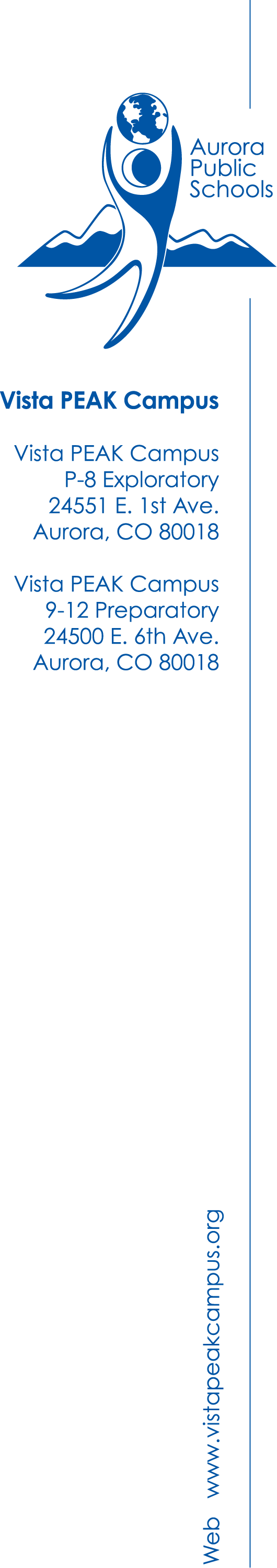 R-Rated Movie Permission SlipDuring the last few weeks of school, we will be showing movies as learning tools. Some of the movies we will be showing will be R-rated, although they will be appropriate and relevant to the learning process. The potential movies for our film study includes:*Apocalypto*Schindler’s List*12 Years a Slave*Mississippi Burning*Forrest Gump*WalkoutAll movies shown will have a follow-up assignment and a discussion.  I ______________________________________    GIVE   /   DO NOT GIVE  my permission for          (Parent’s name) 	       	             (Circle One)_________________________________________  to watch R-rated movies in APUSH.                       (Name of student)If you have any objections, or if you want to leave any comments about anything, please do so below the signature and date lines. Thank you.______________________________________________		____________________(Signature)						DateComments: